Submission
"The Effect of Ethical Leadership on Subjective Wellbeing, Given the Moderator Job Satisfaction (A Case Study of Private Hospitals in Mashhad)"Results produced by eXtyles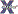 Reference checking is done for journal citations. If the journal citation has a PubMed or CrossRef link, it has been validated. If 'Not Checked' is displayed, either the citation could not be identified as a journal citation, or the linking service did not return results. If 'Not Validated' is displayed, the journal citation could not be validated on the linking service.Summarized ResultsEthical Leadership - MAIN3.docxTotal Citations46   Validated and Linked35   Not Checked10   Not Validated1#CitationValidationCrossRef1Babayi Nadinloyi, K., Sadeghi, H., & Hajloo, N. (2013). Relationship between Job Satisfaction and Employees Mental Health, Procedia - Social and Behavioral Sciences, 84, 293–297.ValidatedCrossRef2Ben-Hur, S., & Jonsen, K. (2012). Ethical Leadership: Lessons from Moses, Journal of Management Development, 31(9): 962 – 973.ValidatedCrossRef3Bowling, N. A., Eschleman, K. J., & Wang, Q. (2010). A Meta-Analytic Examination of the Relationship between Job Satisfaction and Subjective Well-being. Journal of Occupational and Organizational Psychology, 83, 915-934.ValidatedCrossRef4Brown, M. E., & Trevino, L. K. (2006). Ethical Leadership: A Review and Future Directions. Leadership Quart, 17, 595–616.ValidatedCrossRef5Brown, M. E., Trevino, L. K., & Harrison, D.A. (2005). Ethical Leadership: A Social Learning Perspective for Construct Development and Testing, Organizational Behavior and Human Decision Processes,97, 117–134.ValidatedCrossRef6Crohan, S. E., Antonucci, T. C, Adelmann, P K., & Coleman, L. M. (1989). Job Characteristics and Well-being at Midlife: Ethnic and Gender Comparisons. Psychology of Women Quarterly, 13, 223-235.ValidatedCrossRef7Chughtai, A. A. (2015). Creating Safer Workplaces: The Role of Ethical Leadership. Safety Science, 73, 92–98.ValidatedCrossRef8Chughtai, A., Byrne, M., & Flood, B. (2015). Linking Ethical Leadership to Employee Well-Being: The Role of Trust in Supervisor, Journal of Business Ethics, 128(3): 653-663.ValidatedCrossRef9Curhan, J. R., Elfenbein, H. A., & Kilduff, G. J. (2009). Getting off on the Right Foot: Subjective Value versus Economic Value in Predicting Longitudinal Job Outcomes from Job Offer Negotiations. Journal of Applied Psychology, 94, 524-534.ValidatedCrossRef10Danna, K., & Griffin, R. W. (1999). Health and Well-being in the Workplace: A Review and Synthesis of the Literature. Journal of Management, 25, 357-384ValidatedCrossRef11Demirep, H. (2014). An Investigation of the Relationship between Job and Life Satisfaction among Teachers, Procedia - Social and Behavioral Sciences, 116, 4925 – 4931.ValidatedCrossRef12Dolan, S. L., & Gosselin, E., (1998). Job Satisfaction and Life Satisfaction: Analysis of a Reciprocal Model with Social Demographic Moderators, Journal of Economics Literature Classification: D23, J20, & J28.Not Checked	    Deleted13Donaldson-Feilder, E., Munir, F., & Lewis, R. (2013). Leadership and Employee Well-being. In H. S. Leonard, R. Lewis, A. M. Freedman, & J. Passmore (Eds.), The Wiley-Blackwell Handbook of the Psychology of Leadership, Change and Organizational Development.Not CheckedDeleted14Ehrich, L. C., Harris, J., Klenowski, V., Smeed, J., & Spina, N., (2015). The Centrality of Ethical Leadership, Journal of Educational Administration, 53(2): 197 - 214.ValidatedCrossRef15Elci, M., Sener, L., Aksoy, S., & Alpkan, L. (2012). The Impact of Ethical Leadership and Leadership Effectiveness on Employees Turnover Intention: The Mediating Role of Work Related Stress. Procedia - Social and Behavioral Sciences, 58, 289 – 297.ValidatedCrossRef16Fisher, C. D. (2000). Mood and emotions while working: Missing pieces of job satisfaction? Journal of Organizational Behavior, 21, 185-202.ValidatedCrossRef17Grant, A. M., Christianson, M. K., and Price, R. H., (2007). Happiness, health, or relationships? Managerial practices and employee well-being tradeoffs, Academy of Management Perspectives. 21 (3): 51-63.ValidatedCrossRef18Hobfoll, S. (1989). Conservation of resources. American Psychologist, 44, 513-524.ValidatedCrossRef19Ilies, R., Scott, B. A., & Judge, T. A. (2006). The interactive effects of personal traits and experienced states on intraindividual patterns of citizenship behavior. Academy of Management Journal, 49, 561-575.ValidatedCrossRef20Ip, P. K. (2011). Practical Wisdom of Confucian Ethical Leadership: a Critical Inquiry. 30(7/8): 685-696.de Bettignies, H. C., Ip, K., Xuezhu, B., Habisch, A., Lenssen, G., & Ip, P. K. (2011). Practical wisdom of Confucian ethical leadership: A critical inquiry. Journal of Management Development.Not ValidatedWas corrected21Judge, T. A., & Hulin, C. L. (1993). Job satisfaction as a reflection of disposition: A multiple source causal analysis. Organizational Behavior and Human Decision Processes, 56, 388-421.ValidatedCrossRef22Judge, T. A., & Ilies, R. (2004). Affect and Job Satisfaction: A Study of their Relationship at Work and at Home. Joumat of Applied Psychotogy, 89, 661-673.ValidatedCrossRef23Kalshoven, K. and Den Hartog, D. N., 2009, Ethical Leader Behavior and Leader Effectiveness: The Role of Prototypically and Trust, International Journal of Leadership Studies, Vol. 5 Iss. 2, PP: 102-120. The Role of Prototypically and Trust, International Journal of Leadership Studies, Vol. 5 Iss. 2, PP: 102-120.Kalshoven, K., & Den Hartog, D. N. (2009). Ethical leader behavior and leader effectiveness: The role of prototypicality and trust. International Journal of Leadership Studies, 5(2), 102-120.Not CheckedWas corrected24Kalshoven, k., and Boon, C. (2012). Ethical Leadership, Employee Well-Being, and Helping the Moderating Role of Human Resource Management. Journal of Personnel Psychology, Vol. 11(1):60–68.Kalshoven, K., & Boon, C. T. (2012). Ethical leadership, employee well-being, and helping. Journal of Personnel Psychology.Not Checked /doi.org/10.1027/1866-5888/a000056Checked and corrected25Kanungo, R. N. (2001). Ethical Values of Transactional and Transformational Leaders. Canadian Journal of Administrative Scirnces, 18, 257-265.ValidatedCrossRef26Kim,W.G. and Brymer,R.A., (2011) The effects of ethical leadership on manager job satisfaction, commitment, behavioral outcomes, and firm performance, International Journal of Hospitality Management, 30, 1020– 1026.ValidatedCrossRef27Kuoppala, J., Lamminpaa, A., Lira, J., &Vainio, H. (2008(,Leadership, job well-being, and health effects—A systematic review and a meta-analysis. Journal of Occupational and Environmental Medicine, 50, 904–915.ValidatedCrossRef28Lam, T., Zhang, H., & Baum, T. (2001). An investigation of employee job satisfaction: the case of hotels in Hong Kong. Tourism Management, 22(2), 157-165.ValidatedCrossRef29Lee, k. H., Choo, S. W. and Sean Hyun, S. (2016). Effects of recovery experiences on hotel employees’ subjectivewell-being, International Journal of Hospitality Management, vol : 52, pp: 1–12.Lee, K. H., Choo, S. W., & Hyun, S. S. (2016). Effects of recovery experiences on hotel employees’ subjective well-being. International Journal of Hospitality Management, 52, 1-12.Not Checked doi.org/10.1016/j.ijhm.2015.04.002	Checked and corrected30Loewe,N., Araya-Castillo, L., Thieme, C. and Batista-Foguet, J.M.,2015, Self-employment as a moderator between work and life satisfaction. Academia RevistaLatinoamericana, Vol. 28 No. 2,pp. 213-226ValidatedCrossRef31Mahsud, R., Yukl, G. and Prussia, G., (2010),"Leader empathy, ethical leadership, and relations-oriented behaviors as antecedents of leader-member exchange quality", Journal of Managerial Psychology, Vol. 25, Iss 6, pp. 561 - 577.ValidatedCrossRef32Mayer, D. M., Aquino, K., Greenbaum, R. L., &Kuenzi, M. (2012). Who displays ethical leadership, and why does it matter? An examination of antecedents and consequences of ethical leadership. Academy of Management Journal, 55(1), 151–171.ValidatedCrossRef33Neubert, M., Carlson, D.S., Kacmar, K.M., Roberts, J., Chonko, L.B., 2009. The virtuous influence of ethical leadership behavior: evidence from the field. Journal of Business Ethics 90 (2), 157–170.ValidatedCrossRef34Pundt, M. L., Wöhrmann, A. M., Deller, J., and Shultz, K. S., (2015) "Differential predictors of post-retirement life and work satisfaction", Journal of Managerial Psychology, Vol. 30 Iss: 2, pp.216 – 231.ValidatedCrossRef35Robbins, S. P., & Coulter, M. (1996). Management. Upper Saddle River, NJ: Prentice-Hall.Robbins, S. P., & Coulter, M. (2007). Principles of management. Translated by Seyyed Mohammad Arabi and Mohammed Ali Hamid Rafiee and Behrouz Asrari Ershad, Fourth Edition, Tehran: Office of Cultural Studies.Not CheckedReference was given to the new version36Ruiz-Palomino, P., Ruiz-Amaya, C., &Knörr, H. (2011). Employee Organizational Citizenship Behaviour: The Direct and Indirect Impact of Ethical Leadership. Canadian Journal of Administrative Sciences / Revue Canadienne des Sciences de l'Administration, 28(3), 244-258.Ruiz‐Palomino, P., Ruiz‐Amaya, C., & Knörr, H. (2011). Employee organizational citizenship behaviour: The direct and indirect impact of ethical leadership. Canadian Journal of Administrative Sciences/Revue Canadienne des Sciences de l'Administration, 28(3), 244-258.Not Checked doi.org/10.1002/cjas.221Checked and corrected37Susskind, A. M., Borchgrevink, C. P, Kacmar, K. M., & Brymer, R. A. (2000). Customer service employees' behavioral intentions and attitudes: An examination of construct validity and a path model. International Journal of Hospitality Management, 19, 53-77.ValidatedCrossRef38Tait, M., Padgett, M. Y, & Baldwin, T. T. (1989). Job and life satisfaction: A réévaluation of the strength of the relationship and gender effects as a function of the date of the study. Journal of Applied Psychology, 74, 502-50.ValidatedCrossRef39Thoresen, C. J., Kaplan, S. A., Barsky, A., Warren, C. R., & de Chermont, K. (2003). The affective underpinnings of job perceptions and attitudes: A meta-analytic review and integration. Psychological Bulletin, 129, 914-945.ValidatedCrossRef40Tseng, T. A., Chang, D.Y., and Shen, C.C., The relationships between leisure behaviors and life satisfaction of foreign labors in Taiwan – the case of Thai labors, in Joseph S. Chen (ed.) Advances in Hospitality and Leisure, vol(5),pp.25 - 50Not Checked    Deleted41Valickas, A. and Pilkauskaite-Valickiene, R., (2014), the role of career competencies on subjective well-being, Procedia - Social and Behavioral Sciences, VOL: 116, PP: 2736 – 2740.Valickas, A., & Pilkauskaite-Valickiene, R. (2014). The role of career competencies on subjective well-being. Procedia-Social and Behavioral Sciences, 116, 2736-2740.Not Checked doi: 10.1016/j.sbspro.2014.01.646Checked and corrected42Van de Vliert, E., & Janssen, O. (2002). 'Better than' performance motives as roots of satisfaction across more and less developed countries. Journal of Cross-Culturat Psychology, 33, 380-397.ValidatedCrossRef43Van Katwyk, P T., Fox, S., Spector, P E., & Kelloway, E. K. (2000). Using the Job-Related Affective Weil-Being Scale (JAWS) to investigate affective responses to work Stressors. Journal of Occupational Health Psychology, 5(2), 219-230.ValidatedCrossRef44Warr, P., Cook, J., & Wall, T. (1979), Scales for the measurement of some work attitudes and aspects of psychological well-being,/owrn«/ of Occupational Psychology, 52, 129-148.Warr, P., Cook, J., & Wall, T. (1979). Scales for the measurement of some work attitudes and aspects of psychological well‐being. Journal of occupational Psychology, 52(2), 129-148.Not Checked/doi.org/10.1111/j.2044-8325.1979.tb00448.xChecked and corrected45Wright, T.A. &Cropanzano, R. (2004). The role of psychological well-being in job performance: a fresh look at an age – old quest. Organizational dynamics, 33, 338-351ValidatedCrossRef46Yang, C., (2014), Does Ethical Leadership Lead to Happy Workers? A Study on the Impact of Ethical Leadership, Subjective Well-Being, and Life Happiness in the Chinese Culture, Journal of Business Ethics 123 (3):513-525.ValidatedCrossRef